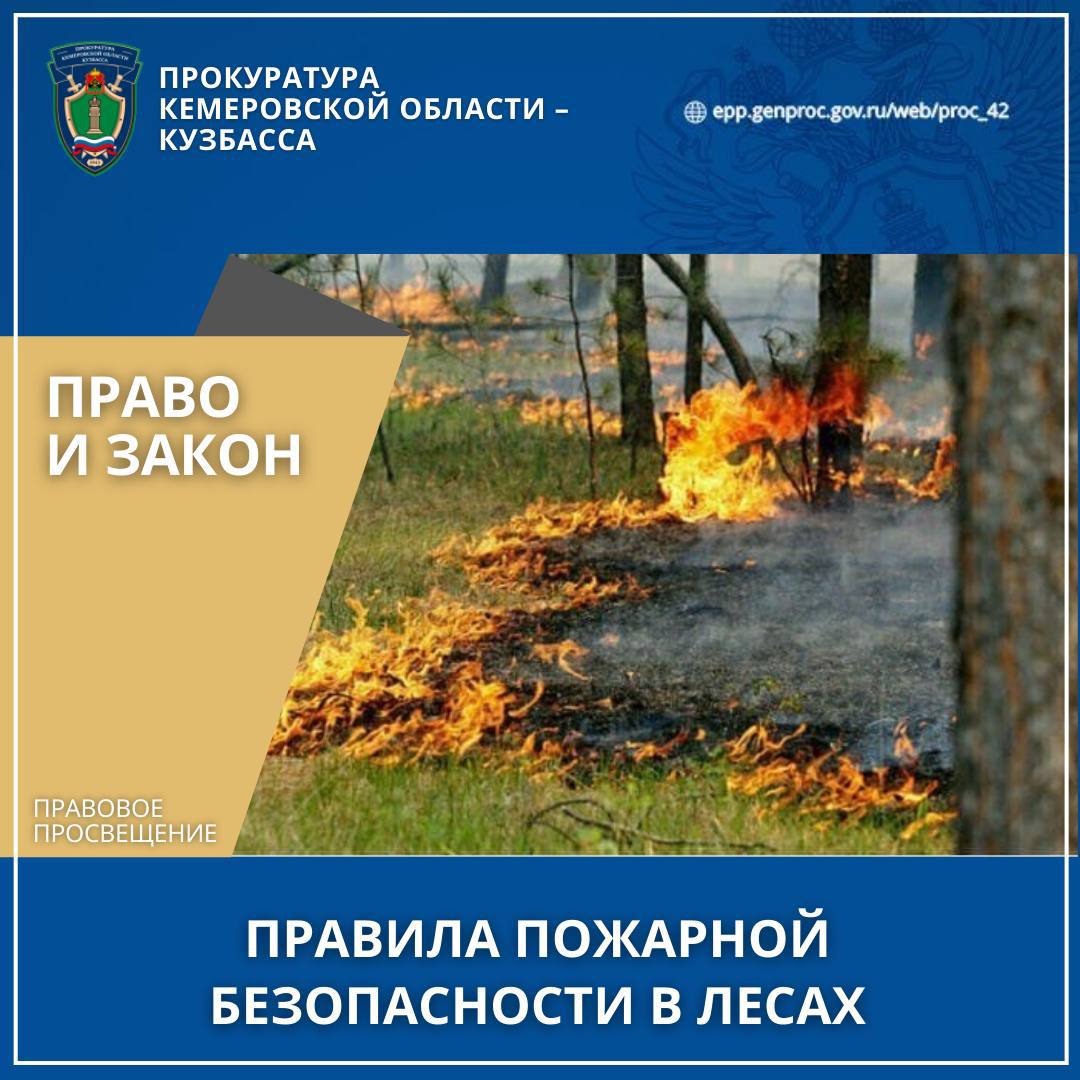 Правила пожарной безопасности в лесах, утвержденные Постановлением Правительства Российской Федерации являются обязательными для исполнения органами государственной власти и местного самоуправления, юридическими лицами и гражданами. - Со дня схода снежного покрова до установления устойчивой дождливой осенней погоды в лесах запрещается: использовать открытый огонь (костры, паяльные лампы, примусы, мангалы, жаровни) в хвойных молодняках, на гарях, на участках поврежденного леса, торфяниках, в местах рубок (на лесосеках), не очищенных от порубочных остатков или заготовленной древесины, а также под кронами деревьев;бросать горящие спички, окурки и горячую золу из курительных трубок, стекла (стеклянные бутылки, банки и др.);выполнять работы с открытым огнем на торфяниках и д.р. ---- Использование открытого огня допускается на площадках, отделенных противопожарной минерализированной полосой.- Запрещается засорять лес отходами производства и потребления, выжигать хворост, лесную подстилку, сухую траву и другие горючие материалы на земельных участках, непосредственно примыкающих к лесам и лесным насаждениям. - При пребывании в лесах граждане обязаны незамедлительно уведомлять органы государственной власти или местного самоуправления об имеющихся фактах поджогов или захламления лесов. - Виновные в нарушении правил пожарной безопасности в лесах несут административную ответственность в виде штрафа от 1500 до 1 млн рублей. - Административная ответственность за нарушение правил пожарной безопасности, повлекшее возникновение лесного пожара без причинения тяжкого вреда здоровью человека, наступает, если эти действия не содержат признаков уголовно наказуемого деяния. - За уничтожение или повреждение лесных насаждений предусмотрена уголовная ответственность, если стоимость насаждений превышает 10 тыс. рублей. - Уничтожение или повреждение лесных насаждений наказывается штрафом, обязательными или принудительными работами, либо лишением свободы сроком до 4-х лет. - Федеральным законом «Об охране окружающей среды» установлена гражданско-правовая ответственность юридических и физических лиц, причинивших вред окружающей среде в результате ее истощения, порчи и уничтожения. - Такие лица обязаны возместить причиненный ущерб в полном объеме.